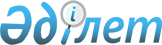 Маңғыстау аудандық мәслихатының 2020 жылғы 27 қаңтардағы № 35/397 "2020-2022 жылдарға арналған ауылдардың, ауылдық округтердің бюджеттері туралы" шешіміне өзгерістер енгізу туралыМаңғыстау облысы Маңғыстау аудандық мәслихатының 2020 жылғы 25 мамырдағы № 38/425 шешімі. Маңғыстау облысы Әділет департаментінде 2020 жылғы 1 маусымда № 4221 болып тіркелді
      Қазақстан Республикасының 2008 жылғы 4 желтоқсандағы Бюджет кодексіне, Қазақстан Республикасының 2001 жылғы 23 қаңтардағы "Қазақстан Республикасындағы жергілікті мемлекеттік басқару және өзін-өзі басқару туралы" Заңына және Маңғыстау аудандық маслихатының 2020 жылғы 12 мамырдағы №37/418 "Маңғыстау аудандық мәслихатының 2020 жылғы  13 қаңтардағы №35/391 "2020 - 2022 жылдарға арналған аудандық бюджет туралы" шешіміне өзгерістер мен толықтыру енгізу туралы" шешіміне (нормативтік құқықтық актілерді мемлекеттік тіркеу Тізілімінде №4208 болып тіркелген) сәйкес, Маңғыстау аудандық мәслихаты ШЕШІМ ҚАБЫЛДАДЫҚ:
      1. "2020-2022 жылдарға арналған ауылдардың, ауылдық округтердің бюджеттері туралы" Маңғыстау аудандық мәслихатының 2020 жылғы 27 қаңтардағы №35/397 шешіміне (нормативтік құқықтық актілерді мемлекеттік тіркеу Тізілімінде №4126 болып тіркелген, 2020 жылғы 3 ақпанда Қазақстан Республикасы нормативтік құқықтық актілерінің Эталондық бақылау банкінде жарияланған) келесідей өзгерістер енгізілсін:
      көрсетілген шешімнің 1 тармағы жаңа редакцияда жазылсын:
      "1. 2020 – 2022 жылдарға арналған ауылдардың, ауылдық округтердің бюджеттері тиісінше осы шешімнің 1, 2, 3, 4, 5, 6, 7, 8, 9, 10, 11, 12, 13, 14, 15, 16, 17, 18, 19, 20, 21, 22, 23, 24, 25, 26, 27, 28, 29, 30, 31, 32, 33, 34, 35 және 36 қосымшаларына сәйкес, оның ішінде 2020 жылға келесідей көлемдерде бекітілсін:
      1) кірістер – 1 410 335,4 мың теңге, оның ішінде:
      салықтық түсімдер бойынша – 81 460,0 мың теңге;
      салықтық емес түсімдер бойынша – 3 542,7 мың теңге;
      негізгі капиталды сатудан түсетін түсімдер бойынша – 0 теңге;
      трансферттер түсімдері бойынша – 1 325 332,7 мың теңге;
      2) шығындар – 1 452 290,7 мың теңге;
      3) таза бюджеттік кредиттеу – 0 теңге, оның ішінде:
      бюджеттік кредиттер – 0 теңге;
      бюджеттік кредиттерді өтеу – 0 теңге;
      4) қаржы активтерімен операциялар бойынша сальдо– 0 теңге, оның ішінде:
      қаржы активтерін сатып алу – 0 теңге;
      мемлекеттің қаржы активтерін сатудан түсетін түсімдер – 0 теңге;
      5) бюджет тапшылығы (профициті) – 41 955,3 мың теңге;
      6) бюджет тапшылығын қаржыландыру (профицитін пайдалану) – 41 955,3 мың теңге, оның ішінде:
      қарыздар түсімі – 0 теңге;
      қарыздарды өтеу – 0 теңге;
      бюджет қаражатының пайдаланылатын қалдықтары – 41 955,3 мың теңге.";
      2 тармақ жаңа редакцияда жазылсын:
      "2. 2020 жылға арналған аудандық бюджеттен ауылдардың және ауылдық округтердің бюджеттеріне 1 189 936,7 мың теңге сомасында субвенция бөлінгені ескерілсін, оның ішінде:
      Шетпе ауылы - 442 675,9 мың теңге;
      Жыңғылды ауылы– 101 780,2 мың теңге;
      Сайөтес ауылдық округі - 84 307,3 мың теңге;
      Тұщықұдық ауылдық округі - 67 537,3 мың теңге;
      Қызан ауылы– 65 595,1 мың теңге;
      Ақтөбе ауылдық округі - 71 820,3 мың теңге;
      Шайыр ауылдық округі - 74 222,9 мың теңге;
      Жармыш ауылы - 78 895,0 мың теңге;
      Ақшымырау ауылы - 53 152,2 мың теңге;
      Онды ауылдық округі- 70 749,2 мың теңге;
      Шебір ауылдық округі- 52 678,9 мың теңге;
      Отпан ауылдық округі - 26 522,4 мың теңге.";
      көрсетілген шешімнің 1, 2, 3, 4, 5, 6, 7, 8, 9, 10, 11 және 12 қосымшалары осы шешімнің 1, 2, 3, 4, 5, 6, 7, 8, 9, 10, 11 және 12 қосымшаларына сәйкес жаңа редакцияда жазылсын.
      2. "Маңғыстау аудандық мәслихатының аппараты" мемлекеттік мекемесі (аппарат басшысы Е.Қалиев) осы шешімнің әділет органдарында мемлекеттік тіркелуін, оның бұқаралық ақпарат құралдарында ресми жариялануын қамтамасыз етсін.
      3. Осы шешімнің орындалуын бақылау Маңғыстау ауданының әкімінің орынбасары Т.Қылаңовқа жүктелсін.
      4. Осы шешім 2020 жылдың 1 қаңтарынан бастап қолданысқа енгізіледі. 2020 жылға арналған Шетпе ауылының бюджеті 2020 жылға арналған Сайөтес ауылдық округінің бюджеті 2020 жылға арналған Жыңғылды ауылының бюджеті 2020 жылға арналған Жармыш ауылының бюджеті 2020 жылға арналған Қызан ауылының бюджеті 2020 жылға арналған Тұщықұдық ауылдық округінің бюджеті 2020 жылға арналған Ақтөбе ауылдық округінің бюджеті 2020 жылға арналған Шайыр ауылдық округінің бюджеті 2020 жылға арналған Ақшымырау ауылының бюджеті 2020 жылға арналған Онды ауылдық округінің бюджеті 2020 жылға арналған Шебір ауылдық округінің бюджеті 2020 жылға арналған Отпан ауылдық округінің бюджеті
					© 2012. Қазақстан Республикасы Әділет министрлігінің «Қазақстан Республикасының Заңнама және құқықтық ақпарат институты» ШЖҚ РМК
				
      Сессия төрағасы

Т. Далжанов

      Маңғыстау аудандық мәслихатының хатшысы

А. Сарбалаев
Маңғыстау аудандық мәслихатының 2020 жылғы 25 мамырдағы№ 38/425 шешіміне1 қосымшаМаңғыстау аудандық мәслихатының 2020 жылғы "27" қаңтардағы№ 35/397 шешіміне1 қосымша
Санаты
Санаты
Санаты
Атауы
Сомасы, мың теңге
Сыныбы
Сыныбы
Атауы
Сомасы, мың теңге
Кіші сыныбы
Атауы
Сомасы, мың теңге
I.Кірістер
566 681,9
1
Салықтық түсімдер
46 970,0
0 1
Табыс салығы
20 000,0
2
Жеке табыс салығы
20 000,0
0 4
Меншікке салынатын салықтар
26 970,0
1
Мүлікке салынатын салықтар
570,0
3
Жер салығы
400,0
4
Көлік құралдарына салынатын салық
26 000,0
2
Салықтық емес түсімдер
208,0
01
Мемлекеттік меншіктен түсетін кірістер
208,0
5
Мемлекет меншігіндегі мүлікті жалға беруден түсетін кірістер
208,0
4
Трансферттердің түсімдері
519 503,9
02
Мемлекеттік басқарудың жоғары тұрған органдарынан түсетін трансферттер
519 503,9
3
Аудандардың (облыстық маңызы бар қаланың) бюджетінен трансферттер
519 503,9
Функционалдық топ
Функционалдық топ
Функционалдық топ
 

Атауы
Сомасы, мың теңге
Бюджеттік бағдарламалардың әкімшісі
Бюджеттік бағдарламалардың әкімшісі
 

Атауы
Сомасы, мың теңге
Бағдарлама
 

Атауы
Сомасы, мың теңге
2. Шығындар
588 886,0
01
Жалпы сипаттағы мемлекеттік қызметтер
42 511,0
124
Аудандық маңызы бар қала, ауыл, кент, ауылдық округ әкімінің аппараты
42 511,0
001
Аудандық маңызы бар қала, ауыл, кент, ауылдық округ әкімінің қызметін қамтамасыз ету жөніндегі қызметтер
42 511,0
04
Білім беру
401 200,0
124
Аудандық маңызы бар қала, ауыл, кент, ауылдық округ әкімінің аппараты
401 200,0
004
Мектепке дейінгі тәрбиелеу және оқыту және мектепке дейінгі тәрбиелеу және оқыту ұйымдарында медициналық қызмет көрсетуді ұйымдастыру
401 200,0
07
Тұрғын үй-коммуналдық шаруашылық
68 107,0
124
Аудандық маңызы бар қала, ауыл, кент, ауылдық округ әкімінің аппараты
68 107,0
008
Елді мекендердегі көшелерді жарықтандыру
34 368,0
009
Елді мекендердің санитариясын қамтамасыз ету
11 605,0
011
Елді мекендерді абаттандыру мен көгалдандыру
22 134,0
08
Мәдениет, спорт, туризм және ақпараттық кеңістiк
240,0
124
Аудандық маңызы бар қала, ауыл, кент, ауылдық округ әкімінің аппараты
240,0
028
Жергілікті деңгейде дене шынықтыру-сауықтыру және спорттық іс-шараларды өткізу
240,0
3.Таза бюджеттік кредиттеу 
0
Бюджеттік кредиттер
0
Бюджеттік кредиттерді өтеу
0
4.Қаржы активтерімен операциялар бойынша сальдо
0
Қаржы активтерін сатып алу 
0
Мемлекеттің қаржы активтерін сатудан түсетін түсімдер
0
5.Бюджет тапшылығы (профициті)
22 204,1
6.Бюджет тапшылығын қаржыландыру (профицитін пайдалану)
22 204,1
Қарыздар түсімі
0
Қарыздарды өтеу
0
8
Бюджет қаражатының пайдаланылатын қалдықтары
22 204,1
01
Бюджет қаражаты қалдықтары
22 204,1
1
Бюджет қаражатының бос қалдықтары
22 204,1Маңғыстау аудандық мәслихатының 2020 жылғы 25 мамырдағы№ 38/425 шешіміне2 қосымшаМаңғыстау аудандық мәслихатының 2020 жылғы "27" қаңтардағы№ 35/397 шешіміне2 қосымша
Санаты
Санаты
Санаты
Атауы
Сомасы, мың теңге
Сыныбы
Сыныбы
Атауы
Сомасы, мың теңге
Кіші сыныбы
Атауы
Сомасы, мың теңге
I.Кірістер
94 491,3
1
Салықтық түсімдер
3 010,0
0 1
Табыс салығы
300,0
2
Жеке табыс салығы
300,0
0 4
Меншікке салынатын салықтар
2 710,0
1
Мүлікке салынатын салықтар
100,0
3
Жер салығы
110,0
4
Көлік құралдарына салынатын салық
2 500,0
2
Салықтық емес түсімдер
0
01
Мемлекеттік меншіктен түсетін кірістер
0
5
Мемлекет меншігіндегі мүлікті жалға беруден түсетін кірістер
0
4
Трансферттердің түсімдері
91 481,3
02
Мемлекеттік басқарудың жоғары тұрған органдарынан түсетін трансферттер
91 481,3
3
Аудандардың (облыстық маңызы бар қаланың) бюджетінен трансферттер
91 481,3
Функционалдық топ
Функционалдық топ
Функционалдық топ
 

Атауы
Сомасы, мың теңге
Бюджеттік  бағдарламалардың  әкімшісі
Бюджеттік  бағдарламалардың  әкімшісі
 

Атауы
Сомасы, мың теңге
Бағдарлама
 

Атауы
Сомасы, мың теңге
2. Шығындар
96 267,0
01
Жалпы сипаттағы мемлекеттік қызметтер
33 534,0
124
Аудандық маңызы бар қала, ауыл, кент, ауылдық округ әкімінің аппараты
33 534,0
001
Аудандық маңызы бар қала, ауыл, кент, ауылдық округ әкімінің қызметін қамтамасыз ету жөніндегі қызметтер
33 534,0
04
Білім беру
53 697,0
124
Аудандық маңызы бар қала, ауыл, кент, ауылдық округ әкімінің аппараты
53 697,0
004
Мектепке дейінгі тәрбиелеу және оқыту және мектепке дейінгі тәрбиелеу және оқыту ұйымдарында медициналық қызмет көрсетуді ұйымдастыру
53 697,0
06
Әлеуметтік көмек және әлеуметтік қамсыздандыру
1 494,0
124
Аудандық маңызы бар қала, ауыл, кент, ауылдық округ әкімінің аппараты
1 494,0
003
Мұқтаж азаматтарға үйде әлеуметтік көмек көрсету
1 494,0
07
Тұрғын үй-коммуналдық шаруашылық
7 382,0
124
Аудандық маңызы бар қала, ауыл, кент, ауылдық округ әкімінің аппараты
7 382,0
008
Елді мекендердегі көшелерді жарықтандыру
2 200,0
009
Елді мекендердің санитариясын қамтамасыз ету
4 300,0
011
Елді мекендерді абаттандыру мен көгалдандыру
882,0
08
Мәдениет, спорт, туризм және ақпараттық кеңістiк
160,0
124
Аудандық маңызы бар қала, ауыл, кент, ауылдық округ әкімінің аппараты
160,0
028
Жергілікті деңгейде дене шынықтыру- сауықтыру және спорттық іс-шараларды өткізу
160,0
3. Таза бюджеттік кредиттеу
0
Бюджеттік кредиттер
0
Бюджеттік кредиттерді өтеу
0
4.Қаржы активтерімен операциялар бойынша сальдо
0
Қаржы активтерін сатып алу 
0
Мемлекеттің қаржы активтерін сатудан түсетін түсімдер
0
5.Бюджет тапшылығы (профициті)
1 775,7
6.Бюджет тапшылығын қаржыландыру (профицитін пайдалану)
1 775,7
Қарыздар түсімі
0
Қарыздарды өтеу
0
8
Бюджет қаражатының пайдаланылатын қалдықтары
1 775,7
01
Бюджет қаражаты қалдықтары
1 775,7
1
Бюджет қаражатының бос қалдықтары
1 775,7Маңғыстау аудандық мәслихатының 2020 жылғы 25 мамырдағы№ 38/425 шешіміне3 қосымшаМаңғыстау аудандық мәслихатының 2020 жылғы "27" қаңтардағы№ 35/397 шешіміне3 қосымша
Санаты
Санаты
Санаты
Атауы
Сомасы, мың теңге
Сыныбы
Сыныбы
Атауы
Сомасы, мың теңге
Кіші сыныбы
Атауы
Сомасы, мың теңге
I.Кірістер
119 268,2
1
Салықтық түсімдер
5 800,0
0 1
Табыс салығы
1 500,0
2
Жеке табыс салығы
1 500,0
0 4
Меншікке салынатын салықтар
4 300,0
1
Мүлікке салынатын салықтар
200,0
3
Жер салығы
100,0
4
Көлік құралдарына салынатын салық
4 000,0
2
Салықтық емес түсімдер
0
01
Мемлекеттік меншіктен түсетін кірістер
0
5
Мемлекет меншігіндегі мүлікті жалға беруден түсетін кірістер
0
4
Трансферттердің түсімдері
113 468,2
02
Мемлекеттік басқарудың жоғары тұрған органдарынан түсетін трансферттер
113 468,2
3
Аудандардың (облыстық маңызы бар қаланың) бюджетінен трансферттер
113 468,2
Функционалдық топ
Функционалдық топ
Функционалдық топ
 

Атауы
Сомасы, мың теңге
Бюджеттік  бағдарламалардың әкімшісі
Бюджеттік  бағдарламалардың әкімшісі
 

Атауы
Сомасы, мың теңге
Бағдарлама
 

Атауы
Сомасы, мың теңге
2. Шығындар
124 215,3
01
Жалпы сипаттағы мемлекеттік қызметтер
29 445,3
124
Аудандық маңызы бар қала, ауыл, кент, ауылдық округ әкімінің аппараты
29 445,3
001
Аудандық маңызы бар қала, ауыл, кент, ауылдық округ әкімінің қызметін қамтамасыз ету жөніндегі қызметтер
29 445,3
04
Білім беру
81 901,0
124
Аудандық маңызы бар қала, ауыл, кент, ауылдық округ әкімінің аппараты
81 901,0
004
Мектепке дейінгі тәрбиелеу және оқыту және мектепке дейінгі тәрбиелеу және оқыту ұйымдарында медициналық қызмет көрсетуді ұйымдастыру
81 901,0
06
Әлеуметтік көмек және әлеуметтік қамсыздандыру
3 016,0
124
Аудандық маңызы бар қала, ауыл, кент, ауылдық округ әкімінің аппараты
3 016,0
003
Мұқтаж азаматтарға үйде әлеуметтік көмек көрсету
3 016,0
07
Тұрғын үй-коммуналдық шаруашылық
9 693,0
124
Аудандық маңызы бар қала, ауыл, кент, ауылдық округ әкімінің аппараты
9 693,0
008
Елді мекендердегі көшелерді жарықтандыру
5 010,0
009
Елді мекендердің санитариясын қамтамасыз ету
4 000,0
011
Елді мекендерді абаттандыру мен көгалдандыру
683,0
08
Мәдениет, спорт, туризм және ақпараттық кеңістiк
160,0
124
Аудандық маңызы бар қала, ауыл, кент, ауылдық округ әкімінің аппараты
160,0
028
Жергілікті деңгейде дене шынықтыру - сауықтыру және спорттық іс - шараларды өткізу
160,0
3.Таза бюджеттік кредиттеу
0
Бюджеттік кредиттер
0
Бюджеттік кредиттерді өтеу
0
4.Қаржы активтерімен операциялар бойынша сальдо
0
Қаржы активтерін сатып алу 
0
Мемлекеттің қаржы активтерін сатудан түсетін түсімдер
0
5.Бюджет тапшылығы (профициті)
4 947,1
6.Бюджет тапшылығын қаржыландыру (профицитін пайдалану)
4 947,1
Қарыздар түсімі
0
Қарыздарды өтеу
0
8
Бюджет қаражатының пайдаланылатын қалдықтары
4 947,1
01
Бюджет қаражаты қалдықтары
4 947,1
1
Бюджет қаражатының бос қалдықтары
4 947,1Маңғыстау аудандық мәслихатының 2020 жылғы 25 мамырдағы№ 38/425 шешіміне4 қосымшаМаңғыстау аудандық мәслихатының 2020 жылғы "27" қаңтардағы№ 35/397 шешіміне4 қосымша
Санаты
Санаты
Санаты
Атауы
Сомасы, мың теңге
Сыныбы
Сыныбы
Атауы
Сомасы, мың теңге
Кіші сыныбы
Атауы
Сомасы, мың теңге
I.Кірістер
87 770,0
1
Салықтық түсімдер
2 750,0
0 1
Табыс салығы
500,0
2
Жеке табыс салығы
500,0
0 4
Меншікке салынатын салықтар
2 250,0
1
Мүлікке салынатын салықтар
100,0
3
Жер салығы
50,0
4
Көлік құралдарына салынатын салық
2 100,0
2
Салықтық емес түсімдер
0
01
Мемлекеттік меншіктен түсетін кірістер
0
5
Мемлекет меншігіндегі мүлікті жалға беруден түсетін кірістер
0
4
Трансферттердің түсімдері
85 020,0
02
Мемлекеттік басқарудың жоғары тұрған органдарынан түсетін трансферттер
85 020,0
3
Аудандардың (облыстық маңызы бар қаланың) бюджетінен трансферттер
85 020,0
Функционалдық топ
Функционалдық топ
Функционалдық топ
Атауы
Сомасы, мың теңге
Бюджеттік бағдарламалардың әкімшісі
Бюджеттік бағдарламалардың әкімшісі
Атауы
Сомасы, мың теңге
Бағдарлама
Атауы
Сомасы, мың теңге
2. Шығындар
90 323,0
01
Жалпы сипаттағы мемлекеттік қызметтер
40 350,0
124
Аудандық маңызы бар қала, ауыл, кент, ауылдық округ әкімінің аппараты
40 350,0
001
Аудандық маңызы бар қала, ауыл, кент, ауылдық округ әкімінің қызметін қамтамасыз ету жөніндегі қызметтер
40 350,0
04
Білім беру
41 225,0
124
Аудандық маңызы бар қала, ауыл, кент, ауылдық округ әкімінің аппараты
41 225,0
004
Мектепке дейінгі тәрбиелеу және оқыту және мектепке дейінгі тәрбиелеу және оқыту ұйымдарында медициналық қызмет көрсетуді ұйымдастыру
41 225,0
06
Әлеуметтік көмек және әлеуметтік қамсыздандыру
2 188,0
124
Аудандық маңызы бар қала, ауыл, кент, ауылдық округ әкімінің аппараты
2 188,0
003
Мұқтаж азаматтарға үйде әлеуметтік көмек көрсету
2 188,0
07
Тұрғын үй-коммуналдық шаруашылық
6 400,0
124
Аудандық маңызы бар қала, ауыл, кент, ауылдық округ әкімінің аппараты
6 400,0
008
Елді мекендердегі көшелерді жарықтандыру
2 700,0
009
Елді мекендердің санитариясын қамтамасыз ету
1 600,0
011
Елді мекендерді абаттандыру мен көгалдандыру
2 100,0
08
Мәдениет, спорт, туризм және ақпараттық кеңістiк
160,0
124
Аудандық маңызы бар қала, ауыл, кент, ауылдық округ әкімінің аппараты
160,0
028
Жергілікті деңгейде дене шынықтыру -сауықтыру және спорттық іс - шараларды өткізу
160,0
3.Таза бюджеттік кредиттеу
0
Бюджеттік кредиттер
0
Бюджеттік кредиттерді өтеу
0
4.Қаржы активтерімен операциялар бойынша сальдо
0
Қаржы активтерін сатып алу 
0
Мемлекеттің қаржы активтерін сатудан түсетін түсімдер
0
5.Бюджет тапшылығы (профициті)
2 553,0
6.Бюджет тапшылығын қаржыландыру (профицитін пайдалану)
2 553,0
Қарыздар түсімі
0
Қарыздарды өтеу
0
8
Бюджет қаражатының пайдаланылатын қалдықтары
2 553,0
01
Бюджет қаражаты қалдықтары
2 553,0
1
Бюджет қаражатының бос қалдықтары
2 553,0Маңғыстау аудандық мәслихатының 2020 жылғы 25 мамырдағы№ 38/425 шешіміне5 қосымшаМаңғыстау аудандық мәслихатының 2020 жылғы "27" қаңтардағы№ 35/397 шешіміне5 қосымша
Санаты
Санаты
Санаты
Атауы
Сомасы, мың теңге
Сыныбы
Сыныбы
Атауы
Сомасы, мың теңге
Кіші сыныбы
Атауы
Сомасы, мың теңге
I.Кірістер
75 709,1
1
Салықтық түсімдер
4 050,0
0 1
Табыс салығы
300,0
2
Жеке табыс салығы
300,0
0 4
Меншікке салынатын салықтар
3 750,0
1
Мүлікке салынатын салықтар
150,0
3
Жер салығы
100,0
4
Көлік құралдарына салынатын салық
3 500,0
2
Салықтық емес түсімдер
0
01
Мемлекеттік меншіктен түсетін кірістер
0
5
Мемлекет меншігіндегі мүлікті жалға беруден түсетін кірістер
0
4
Трансферттердің түсімдері
71 659,1
02
Мемлекеттік басқарудың жоғары тұрған органдарынан түсетін трансферттер
71 659,1
3
Аудандардың (облыстық маңызы бар қаланың) бюджетінен трансферттер
71 659,1
Функционалдық топ
Функционалдық топ
Функционалдық топ
Атауы
Сомасы, мың теңге
Бюджеттік бағдарламалардың әкімшісі
Бюджеттік бағдарламалардың әкімшісі
Атауы
Сомасы, мың теңге
Бағдарлама
Атауы
Сомасы, мың теңге
2. Шығындар
76 396,0
01
Жалпы сипаттағы мемлекеттік қызметтер
31 285,0
124
Аудандық маңызы бар қала, ауыл, кент, ауылдық округ әкімінің аппараты
31 285,0
001
Аудандық маңызы бар қала, ауыл, кент, ауылдық округ әкімінің қызметін қамтамасыз ету жөніндегі қызметтер
31 285,0
04
Білім беру
41 164,0
124
Аудандық маңызы бар қала, ауыл, кент, ауылдық округ әкімінің аппараты
41 164,0
004
Мектепке дейінгі тәрбиелеу және оқыту және мектепке дейінгі тәрбиелеу және оқыту ұйымдарында медициналық қызмет көрсетуді ұйымдастыру
41 164,0
06
Әлеуметтік көмек және әлеуметтік қамсыздандыру
1 387,0
124
Аудандық маңызы бар қала, ауыл, кент, ауылдық округ әкімінің аппараты
1 387,0
003
Мұқтаж азаматтарға үйде әлеуметтік көмек көрсету
1 387,0
07
Тұрғын үй-коммуналдық шаруашылық
2 400,0
124
Аудандық маңызы бар қала, ауыл, кент, ауылдық округ әкімінің аппараты
2 400,0
008
Елді мекендердегі көшелерді жарықтандыру
2 400,0
009
Елді мекендердің санитариясын қамтамасыз ету
0
011
Елді мекендерді абаттандыру мен көгалдандыру
0
08
Мәдениет, спорт, туризм және ақпараттық кеңістiк
160,0
124
Аудандық маңызы бар қала, ауыл, кент, ауылдық округ әкімінің аппараты
160,0
028
Жергілікті деңгейде дене шынықтыру - сауықтыру және спорттық іс - шараларды өткізу
160,0
3.Таза бюджеттік кредиттеу
0
Бюджеттік кредиттер
0
Бюджеттік кредиттерді өтеу
0
4.Қаржы активтерімен операциялар бойынша сальдо
0
Қаржы активтерін сатып алу 
0
Мемлекеттің қаржы активтерін сатудан түсетін түсімдер
0
5.Бюджет тапшылығы (профициті)
686,9
6.Бюджет тапшылығын қаржыландыру (профицитін пайдалану)
686,9
Қарыздар түсімі
0
Қарыздарды өтеу
0
8
Бюджет қаражатының пайдаланылатын қалдықтары
686,9
01
Бюджет қаражаты қалдықтары
686,9
1
Бюджет қаражатының бос қалдықтары
686,9Маңғыстау аудандық мәслихатының 2020 жылғы 25 мамырдағы№ 38/425 шешіміне6 қосымшаМаңғыстау аудандық мәслихатының 2020 жылғы "27" қаңтардағы№ 35/397 шешіміне6 қосымша
Санаты
Санаты
Санаты
Атауы
Сомасы, мың теңге
Сыныбы
Сыныбы
Атауы
Сомасы, мың теңге
Кіші сыныбы
Атауы
Сомасы, мың теңге
I.Кірістер
74 677,3
1
Салықтық түсімдер
2 550,0
0 1
Табыс салығы
300,0
2
Жеке табыс салығы
300,0
0 4
Меншікке салынатын салықтар
2 250,0
1
Мүлікке салынатын салықтар
100,0
3
Жер салығы
50,0
4
Көлік құралдарына салынатын салық
2 100,0
2
Салықтық емес түсімдер
0
01
Мемлекеттік меншіктен түсетін кірістер
0
5
Мемлекет меншігіндегі мүлікті жалға беруден түсетін кірістер
0
4
Трансферттердің түсімдері
72 127,3
02
Мемлекеттік басқарудың жоғары тұрған органдарынан түсетін трансферттер
72 127,3
3
Аудандардың (облыстық маңызы бар қаланың) бюджетінен трансферттер
72 127,3
Функционалдық топ
Функционалдық топ
Функционалдық топ
Атауы
Сомасы, мың теңге
Бюджеттік бағдарламалардың  әкімшісі
Бюджеттік бағдарламалардың  әкімшісі
Атауы
Сомасы, мың теңге
Бағдарлама
Атауы
Сомасы, мың теңге
2. Шығындар
78 017,0
01
Жалпы сипаттағы мемлекеттік қызметтер
31 881,0
124
Аудандық маңызы бар қала, ауыл, кент, ауылдық округ әкімінің аппараты
31 881,0
001
Аудандық маңызы бар қала, ауыл, кент, ауылдық округ әкімінің қызметін қамтамасыз ету жөніндегі қызметтер
31 881,0
04
Білім беру
41 318,0
124
Аудандық маңызы бар қала, ауыл, кент, ауылдық округ әкімінің аппараты
41 318,0
004
Мектепке дейінгі тәрбиелеу және оқыту және мектепке дейінгі тәрбиелеу және оқыту ұйымдарында медициналық қызмет көрсетуді ұйымдастыру
41 318,0
06
Әлеуметтік көмек және әлеуметтік қамсыздандыру
713,0
124
Аудандық маңызы бар қала, ауыл, кент, ауылдық округ әкімінің аппараты
713,0
003
Мұқтаж азаматтарға үйде әлеуметтік көмек көрсету
713,0
07
Тұрғын үй-коммуналдық шаруашылық
3 945,0
124
Аудандық маңызы бар қала, ауыл, кент, ауылдық округ әкімінің аппараты
3 945,0
008
Елді мекендердегі көшелерді жарықтандыру
1 700,0
009
Елді мекендердің санитариясын қамтамасыз ету
1 600,0
011
Елді мекендерді абаттандыру мен көгалдандыру
645,0
08
Мәдениет, спорт, туризм және ақпараттық кеңістiк
160,0
124
Аудандық маңызы бар қала, ауыл, кент, ауылдық округ әкімінің аппараты
160,0
028
Жергілікті деңгейде дене шынықтыру - сауықтыру және спорттық іс - шараларды өткізу
160,0
3.Таза бюджеттік кредиттеу
0
Бюджеттік кредиттер
0
Бюджеттік кредиттерді өтеу
0
4.Қаржы активтерімен операциялар бойынша сальдо
0
Қаржы активтерін сатып алу 
0
Мемлекеттің қаржы активтерін сатудан түсетін түсімдер
0
5.Бюджет тапшылығы (профициті)
3 339,7
6.Бюджет тапшылығын қаржыландыру (профицитін пайдалану)
3 339,7
Қарыздар түсімі
0
Қарыздарды өтеу
0
8
Бюджет қаражатының пайдаланылатын қалдықтары
3 339,7
01
Бюджет қаражаты қалдықтары
3 339,7
1
Бюджет қаражатының бос қалдықтары
3 339,7Маңғыстау аудандық мәслихатының 2020 жылғы 25 мамырдағы№ 38/425 шешіміне7 қосымшаМаңғыстау аудандық мәслихатының 2020 жылғы "27" қаңтардағы№ 35/397 шешіміне7 қосымша
Санаты
Санаты
Санаты
Атауы
Сомасы, мың теңге
Сыныбы
Сыныбы
Атауы
Сомасы, мың теңге
Кіші сыныбы
Атауы
Сомасы, мың теңге
I.Кірістер
83 565,3
1
Салықтық түсімдер
5 550,0
0 1
Табыс салығы
300,0
2
Жеке табыс салығы
300,0
0 4
Меншікке салынатын салықтар
5 250,0
1
Мүлікке салынатын салықтар
100,0
3
Жер салығы
50,0
4
Көлік құралдарына салынатын салық
5 100,0
2
Салықтық емес түсімдер
0
01
Мемлекеттік меншіктен түсетін кірістер
0
5
Мемлекет меншігіндегі мүлікті жалға беруден түсетін кірістер
0
4
Трансферттердің түсімдері
78 015,3
02
Мемлекеттік басқарудың жоғары тұрған органдарынан түсетін трансферттер
78 015,3
3
Аудандардың (облыстық маңызы бар қаланың) бюджетінен трансферттер
78 015,3
Функционалдық топ
Функционалдық топ
Функционалдық топ
Атауы
Сомасы, мың теңге
Бюджеттік  бағдарламалардың әкімшісі
Бюджеттік  бағдарламалардың әкімшісі
Атауы
Сомасы, мың теңге
Бағдарлама
Атауы
Сомасы, мың теңге
2.Шығындар
87 667,0
01
Жалпы сипаттағы мемлекеттік қызметтер
36 068,0
124
Аудандық маңызы бар қала, ауыл, кент, ауылдық округ әкімінің аппараты
36 068,0
001
Аудандық маңызы бар қала, ауыл, кент, ауылдық округ әкімінің қызметін қамтамасыз ету жөніндегі қызметтер
36 068,0
04
Білім беру
41 386,0
124
Аудандық маңызы бар қала, ауыл, кент, ауылдық округ әкімінің аппараты
41 386,0
004
Мектепке дейінгі тәрбиелеу және оқыту және мектепке дейінгі тәрбиелеу және оқыту ұйымдарында медициналық қызмет көрсетуді ұйымдастыру
41 386,0
06
Әлеуметтік көмек және әлеуметтік қамсыздандыру
1 253,0
124
Аудандық маңызы бар қала, ауыл, кент, ауылдық округ әкімінің аппараты
1 253,0
003
Мұқтаж азаматтарға үйде әлеуметтік көмек көрсету
1 253,0
07
Тұрғын үй-коммуналдық шаруашылық
8 800,0
124
Аудандық маңызы бар қала, ауыл, кент, ауылдық округ әкімінің аппараты
8 800,0
008
Елді мекендердегі көшелерді жарықтандыру
4 300,0
009
Елді мекендердің санитариясын қамтамасыз ету
2 400,0
011
Елді мекендерді абаттандыру мен көгалдандыру
2 100,0
08
Мәдениет, спорт, туризм және ақпараттық кеңістiк
160,0
124
Аудандық маңызы бар қала, ауыл, кент, ауылдық округ әкімінің аппараты
160,0
028
Жергілікті деңгейде дене шынықтыру - сауықтыру және спорттық іс - шараларды өткізу
160,0
3.Таза бюджеттік кредиттеу
0
Бюджеттік кредиттер
0
Бюджеттік кредиттерді өтеу
0
4.Қаржы активтерімен операциялар бойынша сальдо
0
Қаржы активтерін сатып алу 
0
Мемлекеттің қаржы активтерін сатудан түсетін түсімдер
0
5.Бюджет тапшылығы (профициті)
4 101,7
6.Бюджет тапшылығын қаржыландыру (профицитін пайдалану)
4 101,7
Қарыздар түсімі
0
Қарыздарды өтеу
0
8
Бюджет қаражатының пайдаланылатын қалдықтары
4 101,7
01
Бюджет қаражаты қалдықтары
4 101,7
1
Бюджет қаражатының бос қалдықтары
4 101,7Маңғыстау аудандық мәслихатының 2020 жылғы 25 мамырдағы№ 38/425 шешіміне8 қосымшаМаңғыстау аудандық мәслихатының 2020 жылғы "27" қаңтардағы№ 35/397 шешіміне8 қосымша
Санаты
Санаты
Санаты
Атауы
Сомасы, мың теңге
Сыныбы
Сыныбы
Атауы
Сомасы, мың теңге
Кіші сыныбы
Атауы
Сомасы, мың теңге
I.Кірістер
83 328,9
1
Салықтық түсімдер
2 650,0
0 1
Табыс салығы
300,0
2
Жеке табыс салығы
300,0
0 4
Меншікке салынатын салықтар
2 350,0
1
Мүлікке салынатын салықтар
100,0
3
Жер салығы
50,0
4
Көлік құралдарына салынатын салық
2 200,0
2
Салықтық емес түсімдер
0
01
Мемлекеттік меншіктен түсетін кірістер
0
5
Мемлекет меншігіндегі мүлікті жалға беруден түсетін кірістер
0
4
Трансферттердің түсімдері
80 678,9
02
Мемлекеттік басқарудың жоғары тұрған органдарынан түсетін трансферттер
80 678,9
3
Аудандардың (облыстық маңызы бар қаланың) бюджетінен трансферттер
80 678,9
Функционалдық топ
Функционалдық топ
Функционалдық топ
Атауы
Сомасы, мың теңге
Бюджеттік  бағдарламалардың әкімшісі
Бюджеттік  бағдарламалардың әкімшісі
Атауы
Сомасы, мың теңге
Бағдарлама
Атауы
Сомасы, мың теңге
2. Шығындар
85 676,0
01
Жалпы сипаттағы мемлекеттік қызметтер
33 060,0
124
Аудандық маңызы бар қала, ауыл, кент, ауылдық округ әкімінің аппараты
33 060,0
001
Аудандық маңызы бар қала, ауыл, кент, ауылдық округ әкімінің қызметін қамтамасыз ету жөніндегі қызметтер
33 060,0
04
Білім беру
41 555,0
124
Аудандық маңызы бар қала, ауыл, кент, ауылдық округ әкімінің аппараты
41 555,0
004
Мектепке дейінгі тәрбиелеу және оқыту және мектепке дейінгі тәрбиелеу және оқыту ұйымдарында медициналық қызмет көрсетуді ұйымдастыру
41 555,0
06
Әлеуметтік көмек және әлеуметтік қамсыздандыру
1 461,0
124
Аудандық маңызы бар қала, ауыл, кент, ауылдық округ әкімінің аппараты
1 461,0
003
Мұқтаж азаматтарға үйде әлеуметтік көмек көрсету
1 461,0
07
Тұрғын үй-коммуналдық шаруашылық
9 440,0
124
Аудандық маңызы бар қала, ауыл, кент, ауылдық округ әкімінің аппараты
9 440,0
008
Елді мекендердегі көшелерді жарықтандыру
3 200,0
009
Елді мекендердің санитариясын қамтамасыз ету
2 800,0
011
Елді мекендерді абаттандыру мен көгалдандыру
3 440,0
08
Мәдениет, спорт, туризм және ақпараттық кеңістiк
160,0
124
Аудандық маңызы бар қала, ауыл, кент, ауылдық округ әкімінің аппараты
160,0
028
Жергілікті деңгейде дене шынықтыру-сауықтыру және спорттық іс-шараларды өткізу
160,0
3.Таза бюджеттік кредиттеу
0
Бюджеттік кредиттер
0
Бюджеттік кредиттерді өтеу
0
4.Қаржы активтерімен операциялар бойынша сальдо
0
Қаржы активтерін сатып алу 
0
Мемлекеттің қаржы активтерін сатудан түсетін түсімдер
0
5.Бюджет тапшылығы (профициті)
2 347,1
6.Бюджет тапшылығын қаржыландыру (профицитін пайдалану)
2 347,1
Қарыздар түсімі
0
Қарыздарды өтеу
0
8
Бюджет қаражатының пайдаланылатын қалдықтары
2 347,1
01
Бюджет қаражаты қалдықтары
2 347,1
1
Бюджет қаражатының бос қалдықтары
2 347,1Маңғыстау аудандық мәслихатының 2020 жылғы 25 мамырдағы№ 38/425 шешіміне9 қосымшаМаңғыстау аудандық мәслихатының 2020 жылғы "27" қаңтардағы№ 35/397 шешіміне9 қосымша
Санаты
Санаты
Санаты
Атауы
Сомасы, мың теңге
Сыныбы
Сыныбы
Атауы
Сомасы, мың теңге
Кіші сыныбы
Атауы
Сомасы, мың теңге
I.Кірістер
59 821,7
1
Салықтық түсімдер
2 520,0
0 1
Табыс салығы
300,0
2
Жеке табыс салығы
300,0
0 4
Меншікке салынатын салықтар
2 220,0
1
Мүлікке салынатын салықтар
80,0
3
Жер салығы
40,0
4
Көлік құралдарына салынатын салық
2 100,0
2
Салықтық емес түсімдер
443,5
01
Мемлекеттік меншіктен түсетін кірістер
0
5
Мемлекет меншігіндегі мүлікті жалға беруден түсетін кірістер
0
06
Басқа да салықтық емес түсiмдер
443,5
1
Басқа да салықтық емес түсiмдер
443,5
4
Трансферттердің түсімдері
56 858,2
02
Мемлекеттік басқарудың жоғары тұрған органдарынан түсетін трансферттер
56 858,2
3
Аудандардың (облыстық маңызы бар қаланың) бюджетінен трансферттер
56 858,2
Функционалдық топ
Функционалдық топ
Функционалдық топ
Атауы
Сомасы, мың теңге
Бюджеттік бағдарламалардың  әкімшісі
Бюджеттік бағдарламалардың  әкімшісі
Атауы
Сомасы, мың теңге
Бағдарлама
Атауы
Сомасы, мың теңге
2. Шығындар
59 821,7
01
Жалпы сипаттағы мемлекеттік қызметтер
25 708,0
124
Аудандық маңызы бар қала, ауыл, кент, ауылдық округ әкімінің аппараты
25 708,0
001
Аудандық маңызы бар қала, ауыл, кент, ауылдық округ әкімінің қызметін қамтамасыз ету жөніндегі қызметтер
25 708,0
04
Білім беру
28 634,0
124
Аудандық маңызы бар қала, ауыл, кент, ауылдық округ әкімінің аппараты
 

28 634,0
004
Мектепке дейінгі тәрбиелеу және оқыту және мектепке дейінгі тәрбиелеу және оқыту ұйымдарында медициналық қызмет көрсетуді ұйымдастыру
28 634,0
07
Тұрғын үй-коммуналдық шаруашылық
5 359,7
124
Аудандық маңызы бар қала, ауыл, кент, ауылдық округ әкімінің аппараты
5 359,7
008
Елді мекендердегі көшелерді жарықтандыру
4 419,7
009
Елді мекендердің санитариясын қамтамасыз ету
500,0
011
Елді мекендерді абаттандыру мен көгалдандыру
440,0
08
Мәдениет, спорт, туризм және ақпараттық кеңістiк
120,0
124
Аудандық маңызы бар қала, ауыл, кент, ауылдық округ әкімінің аппараты
120,0
028
Жергілікті деңгейде дене шынықтыру - сауықтыру және спорттық іс - шараларды өткізу
120,0
3.Таза бюджеттік кредиттеу
0
Бюджеттік кредиттер
0
Бюджеттік кредиттерді өтеу
0
4.Қаржы активтерімен операциялар бойынша сальдо
0
Қаржы активтерін сатып алу 
0
Мемлекеттің қаржы активтерін сатудан түсетін түсімдер
0
5.Бюджет тапшылығы (профициті)
0
6.Бюджет тапшылығын қаржыландыру (профицитін пайдалану)
0
Қарыздар түсімі
0
Қарыздарды өтеу
0
8
Бюджет қаражатының пайдаланылатын қалдықтары
0
01
Бюджет қаражаты қалдықтары
0
1
Бюджет қаражатының бос қалдықтары
0Маңғыстау аудандық мәслихатының 2020 жылғы 25 мамырдағы№ 38/425 шешіміне10 қосымшаМаңғыстау аудандық мәслихатының 2020 жылғы "27" қаңтардағы№ 35/397 шешіміне10 қосымша
Санаты
Санаты
Санаты
Атауы
Сомасы, мың теңге
Сыныбы
Сыныбы
Атауы
Сомасы, мың теңге
Кіші сыныбы
Атауы
Сомасы, мың теңге
I.Кірістер
78 402,5
1
Салықтық түсімдер
2 420,0
0 1
Табыс салығы
300,0
2
Жеке табыс салығы
300,0
0 4
Меншікке салынатын салықтар
2 120,0
1
Мүлікке салынатын салықтар
80,0
3
Жер салығы
40,0
4
Көлік құралдарына салынатын салық
2 000,0
2
Салықтық емес түсімдер
1 750,3
01
Мемлекеттік меншіктен түсетін кірістер
0
5
Мемлекет меншігіндегі мүлікті жалға беруден түсетін кірістер
0
06
Басқа да салықтық емес түсімдер
1 750,3
1
Басқа да салықтық емес түсімдер
1 750,3
4
Трансферттердің түсімдері
74 232,2
02
Мемлекеттік басқарудың жоғары тұрған органдарынан түсетін трансферттер
74 232,2
3
Аудандардың (облыстық маңызы бар қаланың) бюджетінен трансферттер
74 232,2
Функционалдық топ
Функционалдық топ
Функционалдық топ
Атауы
Сомасы, мың теңге
Бюджеттік бағдарламалардың әкімшісі
Бюджеттік бағдарламалардың әкімшісі
Атауы
Сомасы, мың теңге
Бағдарлама
Атауы
Сомасы, мың теңге
2. Шығындар
78 402,5
01
Жалпы сипаттағы мемлекеттік қызметтер
41 002,0
124
Аудандық маңызы бар қала, ауыл, кент, ауылдық округ әкімінің аппараты
41 002,0
001
Аудандық маңызы бар қала, ауыл, кент, ауылдық округ әкімінің қызметін қамтамасыз ету жөніндегі қызметтер
41 002,0
04
Білім беру
28 142,0
124
Аудандық маңызы бар қала, ауыл, кент, ауылдық округ әкімінің аппараты
28 142,0
004
Мектепке дейінгі тәрбиелеу және оқыту және мектепке дейінгі тәрбиелеу және оқыту ұйымдарында медициналық қызмет көрсетуді ұйымдастыру
25 402,0
06
Әлеуметтік көмек және әлеуметтік қамсыздандыру
1 686,0
124
Аудандық маңызы бар қала, ауыл, кент, ауылдық округ әкімінің аппараты
1 686,0
003
Мұқтаж азаматтарға үйде әлеуметтік көмек көрсету
1 686,0
07
Тұрғын үй - коммуналдық шаруашылық
10 192,5
124
Аудандық маңызы бар қала, ауыл, кент, ауылдық округ әкімінің аппараты
10 192,5
008
Елді мекендердегі көшелерді жарықтандыру
8 392,5
009
Елді мекендердің санитариясын қамтамасыз ету
1 200,0
011
Елді мекендерді абаттандыру мен көгалдандыру
600,0
08
Мәдениет, спорт, туризм және ақпараттық кеңістiк
120,0
124
Аудандық маңызы бар қала, ауыл, кент, ауылдық округ әкімінің аппараты
120,0
028
Жергілікті деңгейде дене шынықтыру - сауықтыру және спорттық іс - шараларды өткізу
120,0
3.Таза бюджеттік кредиттеу
0
Бюджеттік кредиттер
0
Бюджеттік кредиттерді өтеу
0
4.Қаржы активтерімен операциялар бойынша сальдо
0
Қаржы активтерін сатып алу 
0
Мемлекеттің қаржы активтерін сатудан түсетін түсімдер
0
5.Бюджет тапшылығы (профициті)
0
6.Бюджет тапшылығын қаржыландыру (профицитін пайдалану)
0
Қарыздар түсімі
0
Қарыздарды өтеу
0
8
Бюджет қаражатының пайдаланылатын қалдықтары
0
01
Бюджет қаражаты қалдықтары
0
1
Бюджет қаражатының бос қалдықтары
0Маңғыстау аудандық мәслихатының 2020 жылғы 25 мамырдағы№ 38/425 шешіміне11 қосымшаМаңғыстау аудандық мәслихатының 2020 жылғы "27" қаңтардағы№ 35/397 шешіміне11 қосымша
Санаты
Санаты
Санаты
Атауы
Сомасы, мың теңге
Сыныбы
Сыныбы
Атауы
Сомасы, мың теңге
Кіші сыныбы
Атауы
Сомасы, мың теңге
I.Кірістер
58 331,1
1
Салықтық түсімдер
2 420,0
0 1
Табыс салығы
300,0
2
Жеке табыс салығы
300,0
0 4
Меншікке салынатын салықтар
2 120,0
1
Мүлікке салынатын салықтар
80,0
3
Жер салығы
40,0
4
Көлік құралдарына салынатын салық
2 000,0
2
Салықтық емес түсімдер
145,2
01
Мемлекеттік меншіктен түсетін кірістер
0
5
Мемлекет меншігіндегі мүлікті жалға беруден түсетін кірістер
0
06
Басқа да салықтық емес түсімдер
145,2
1
Басқа да салықтық емес түсімдер
145,2
4
Трансферттердің түсімдері
55 765,9
02
Мемлекеттік басқарудың жоғары тұрған органдарынан түсетін трансферттер
55 765,9
3
Аудандардың (облыстық маңызы бар қаланың) бюджетінен трансферттер
55 765,9
Функционалдық топ
Функционалдық топ
Функционалдық топ
Атауы
Сомасы, мың теңге
Бюджеттік бағдарламалардың әкімшісі
Бюджеттік бағдарламалардың әкімшісі
Атауы
Сомасы, мың теңге
Бағдарлама
Атауы
Сомасы, мың теңге
2. Шығындар
58 331,1
01
Жалпы сипаттағы мемлекеттік қызметтер
28 223,2
124
Аудандық маңызы бар қала, ауыл, кент, ауылдық округ әкімінің аппараты
28 223,2
001
Аудандық маңызы бар қала, ауыл, кент, ауылдық округ әкімінің қызметін қамтамасыз ету жөніндегі қызметтер
28 223,2
04
Білім беру
25 275,0
124
Аудандық маңызы бар қала, ауыл, кент, ауылдық округ әкімінің аппараты
25 275,0
004
Мектепке дейінгі тәрбиелеу және оқыту және мектепке дейінгі тәрбиелеу және оқыту ұйымдарында медициналық қызмет көрсетуді ұйымдастыру
25 275,0
07
Тұрғын үй-коммуналдық шаруашылық
4 732,9
124
Аудандық маңызы бар қала, ауыл, кент, ауылдық округ әкімінің аппараты
4 732,9
008
Елді мекендердегі көшелерді жарықтандыру
3 292,9
009
Елді мекендердің санитариясын қамтамасыз ету
1 000,0
011
Елді мекендерді абаттандыру мен көгалдандыру
440,0
08
Мәдениет, спорт, туризм және ақпараттық кеңістiк
100,0
124
Аудандық маңызы бар қала, ауыл, кент, ауылдық округ әкімінің аппараты
100,0
028
Жергілікті деңгейде дене шынықтыру-сауықтыру және спорттық іс-шараларды өткізу
100,0
3.Таза бюджеттік кредиттеу
0
Бюджеттік кредиттер
0
Бюджеттік кредиттерді өтеу
0
4.Қаржы активтерімен операциялар бойынша сальдо
0
Қаржы активтерін сатып алу 
0
Мемлекеттің қаржы активтерін сатудан түсетін түсімдер
0
5.Бюджет тапшылығы (профициті)
0
6.Бюджет тапшылығын қаржыландыру (профицитін пайдалану)
0
Қарыздар түсімі
0
Қарыздарды өтеу
0
8
Бюджет қаражатының пайдаланылатын қалдықтары
0
01
Бюджет қаражаты қалдықтары
0
1
Бюджет қаражатының бос қалдықтары
0Маңғыстау аудандық мәслихатының 2020 жылғы 25 мамырдағы№ 38/425 шешіміне12 қосымшаМаңғыстау аудандық мәслихатының 2020 жылғы "27" қаңтардағы№ 35/397 шешіміне12 қосымша
Санаты
Санаты
Санаты
Атауы
Сомасы, мың теңге
Сыныбы
Сыныбы
Атауы
Сомасы, мың теңге
Кіші сыныбы
Атауы
Сомасы, мың теңге
I.Кірістер
28 288,1
1
Салықтық түсімдер
770,0
0 1
Табыс салығы
200,0
2
Жеке табыс салығы
200,0
0 4
Меншікке салынатын салықтар
570,0
1
Мүлікке салынатын салықтар
40,0
3
Жер салығы
30,0
4
Көлік құралдарына салынатын салық
500,0
2
Салықтық емес түсімдер
995,7
01
Мемлекеттік меншіктен түсетін кірістер
0
5
Мемлекет меншігіндегі мүлікті жалға беруден түсетін кірістер
0
06
Басқа да салықтық емес түсімдер
995,7
1
Басқа да салықтық емес түсімдер
995,7
4
Трансферттердің түсімдері
26 522,4
02
Мемлекеттік басқарудың жоғары тұрған органдарынан түсетін трансферттер
26 522,4
3
Аудандардың (облыстық маңызы бар қаланың) бюджетінен трансферттер
26 522,4
Функционалдық топ
Функционалдық топ
Функционалдық топ
Атауы
Сомасы, мың теңге
Бюджеттік бағдарламалардың әкімшісі
Бюджеттік бағдарламалардың әкімшісі
Атауы
Сомасы, мың теңге
Бағдарлама
Атауы
Сомасы, мың теңге
2. Шығындар
28 288,1
01
Жалпы сипаттағы мемлекеттік қызметтер
25 408,7
124
Аудандық маңызы бар қала, ауыл, кент, ауылдық округ әкімінің аппараты
25 408,7
001
Аудандық маңызы бар қала, ауыл, кент, ауылдық округ әкімінің қызметін қамтамасыз ету жөніндегі қызметтер
25 408,7
07
Тұрғын үй-коммуналдық шаруашылық
2 779,4
124
Аудандық маңызы бар қала, ауыл, кент, ауылдық округ әкімінің аппараты
2 779,4
008
Елді мекендердегі көшелерді жарықтандыру
1 979,4
009
Елді мекендердің санитариясын қамтамасыз ету
300,0
011
Елді мекендерді абаттандыру мен көгалдандыру
500,0
08
Мәдениет, спорт, туризм және ақпараттық кеңістiк
100,0
124
Аудандық маңызы бар қала, ауыл, кент, ауылдық округ әкімінің аппараты
100,0
028
Жергілікті деңгейде дене шынықтыру - сауықтыру және спорттық іс - шараларды өткізу
100,0
3.Таза бюджеттік кредиттеу
0
Бюджеттік кредиттер
0
Бюджеттік кредиттерді өтеу
0
4.Қаржы активтерімен операциялар бойынша сальдо
0
Қаржы активтерін сатып алу 
0
Мемлекеттің қаржы активтерін сатудан түсетін түсімдер
0
5.Бюджет тапшылығы (профициті)
0
6.Бюджет тапшылығын қаржыландыру (профицитін пайдалану)
0
Қарыздар түсімі
0
Қарыздарды өтеу
0
8
Бюджет қаражатының пайдаланылатын қалдықтары
0
01
Бюджет қаражаты қалдықтары
0
1
Бюджет қаражатының бос қалдықтары
0